15.03.22. В рамках реализации плана мероприятий  патриотического воспитания учащихся, активисты отряда «ЮНАРМИЯ» приняли активное  участие в Республиканском  патриотическом марафоне «Zа сильную Россию».           МБОУ «СОШ№48»  награждена дипломом за активное участие в патриотическом марафоне «Zа сильную Россию»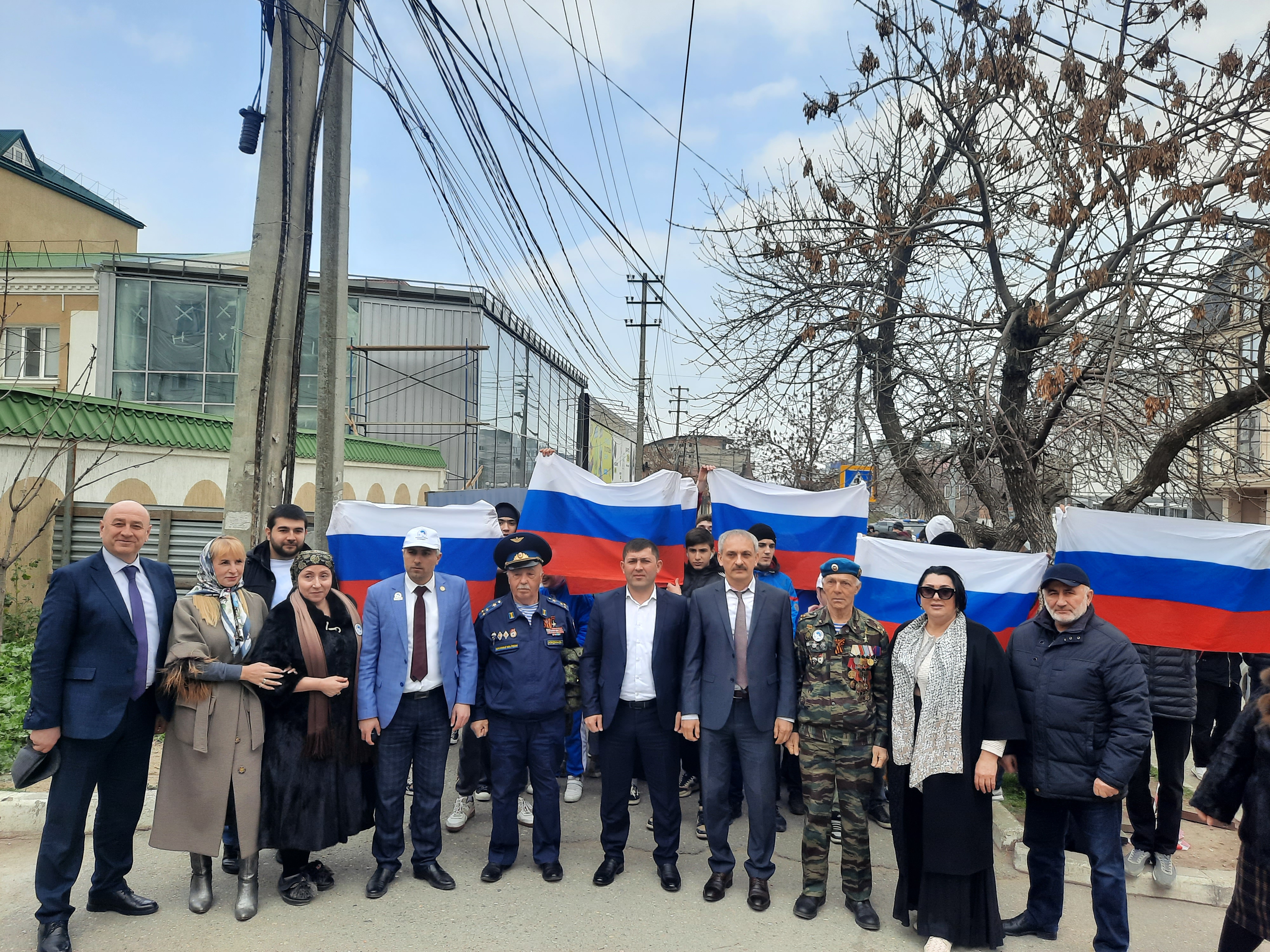 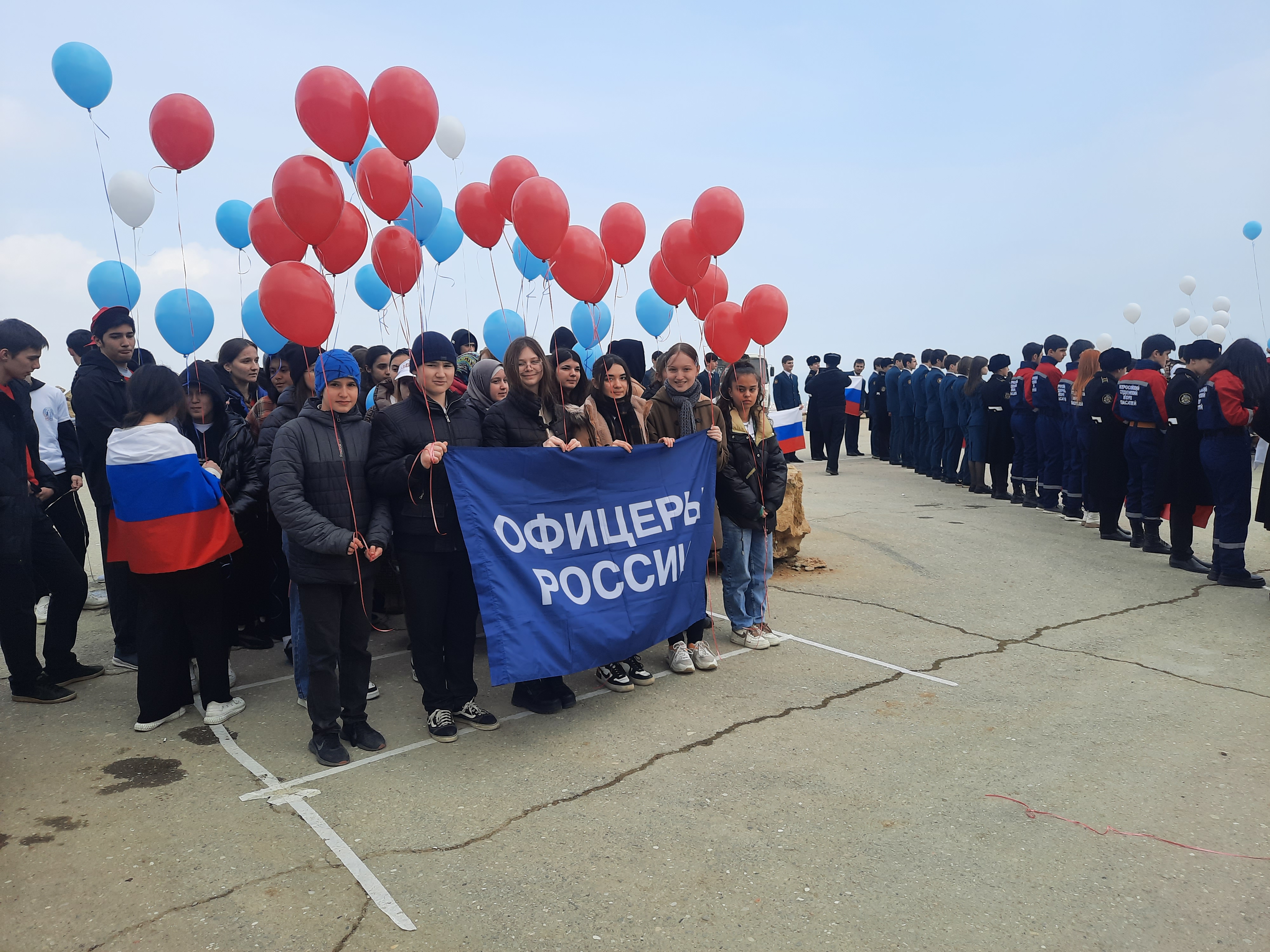 